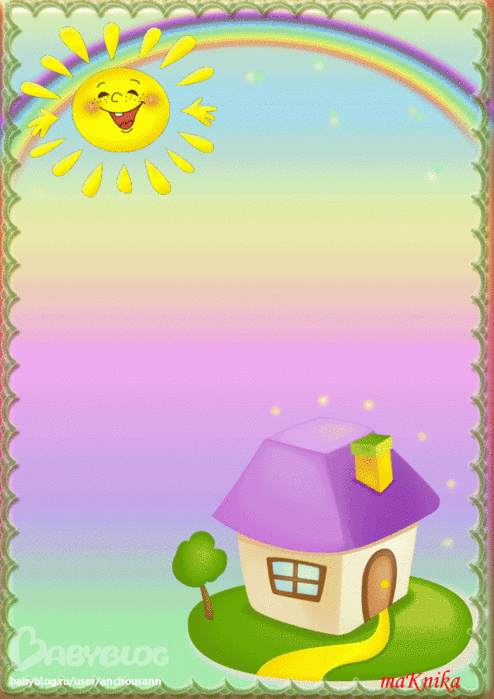 «Дорогие бабушки и дедушки!»- Предлагаю Вам несколько советов о воспитании внуков и внучек.Свою любовь и преданность детям не превращайте на деле в услужливость и рабское повиновение.Не берите на себя детские заботы, которые нужны им самим для самовоспитания.Не балуйте их бессмысленным множеством подарков и доставлением удовольствий.Не проявляйте по отношению к ним мелочной опеки.Рассказывайте им почаще о себе, о своем детстве, о своей работе.Раскройте им свою душу, доверяйте им свои сомнения, горести, переживания.Секретничайте с ними, играйте, гуляйте вместе с ними.Показывайте им примеры смелости, отзывчивости, трудолюбия.Давайте им трудиться рядом с Вами.Говорите с ними как со взрослыми.Не напоминайте им, что они еще маленькие.Старайтесь вовлекать их в дела, в которых они почувствуют себя взрослыми.Заботьтесь о том, чтобы у них создалось яркое представление о Вас как о новом человеке.Не забывайте, что Ваш образ должен воспитывать их и после того, как Вас уже не будет в живых.